Заявка на участие в конкурсе инновационных продуктов Информация об образовательной организации – участнике конкурса- Полное наименование образовательной организации  Государственное бюджетное дошкольное образовательное учреждение  детский сад  № 4 комбинированного вида Кронштадтского района Санкт-Петербурга________- ФИО руководителя образовательной организации Горчакова Алла Зигмантасовна- Телефон/факс образовательной организации (812) 311-61-10; (812) 311-16-75- Адрес электронной почты образовательной организации  dou4sun@mail.ru- Адрес сайта образовательной организации в Интернете (с указанием страницы, на которой размещена информация об инновационном продукте) http://dou4sun.ru/, на странице - Инновационный статус образовательной организации, в рамках деятельности которого создан инновационный продукт (вид инновационной площадки, тема реализуемого проекта/программы, сроки работы в статусе инновационной площадки, реквизиты документа, подтверждающего присвоение инновационного статуса.)  Районная  экспериментальная площадка по теме: «Совместное образование здоровых детей и детей с ограниченными возможностями здоровья в группах различной направленности» с 10.05.2011 г. по 10.05.2014 г. на основании распоряжения  администрации Кронштадтского района Санкт-Петербурга от 10.05.2011г№ 212-р.Информация об инновационном продукте - Наименование инновационного продукта «Модель системы инклюзивного образования детей с ограниченными возможностями здоровья «Равные возможности» в условиях ДОО в соответствии с ФГОС ДО».  - Автор/авторский коллектив Педагогический коллектив Государственного бюджетного дошкольного образовательного учреждения  детский сад  № 4 комбинированного вида Кронштадтского района Санкт-Петербурга- Форма инновационного продукта*- Тематика инновационного продукта*:- Номинация*Описание инновационного продуктаКлючевые положения.Разрабатывая «Модель системы инклюзивного образования детей с ограниченными возможностями здоровья «Равные возможности» в условиях ДОО в соответствии с ФГОС ДО», (далее Модель), мы руководствовались требованиями и запросами государства, общества и семей, воспитывающих детей с ограниченными возможностями здоровья.При составлении программы действий мы опирались на мировой, российский и региональный опыт инклюзивного образования, общие направления модернизации образования в России, которые изложены в положениях Федерального закона от 29 декабря 2012 г. N 273-ФЗ "Об образовании в Российской Федерации" (с изменениями и дополнениями), Закона Санкт-Петербурга от 17 июля 2013 года №461-83 "Об образовании в Санкт-Петербурге,  с учетом положений государственной программы Российской Федерации «Развитие образования» на 2013-2020 годы от 15.04.2014 № 295 и государственной программы Санкт-Петербурга "Развитие образования в Санкт-Петербурге" на 2015-2020 годы от 4 июня 2014 года N 453, Приказа Министерства образования и науки РФ от 17 октября 2013 г. № 1155 "Об утверждении федерального государственного образовательного стандарта дошкольного образования",  Приказа Министерства труда и социальной защиты РФ от 18 октября 2013 г. № 544н "Об утверждении профессионального стандарта «Педагог (педагогическая деятельность в сфере дошкольного, начального общего, основного общего, среднего общего образования) (воспитатель, учитель)».Исходя из этих требований, была определена цель реализации Модели: - Обеспечение доступности качественного образования детям с ограниченными возможностями здоровья и их нормально развивающимся сверстникам в рамках инклюзивного образования.Поставленная цель может быть достигнута решением следующих задач:1.	Профессиональная подготовка кадров в области освоения современных образовательных технологий.2.	Создание индивидуальной образовательной траектории развития детей с ограниченными возможностями здоровья.3.	Социальная адаптация детей с ограниченными возможностями здоровья, включение их в систему социальных отношений.4.	Обеспечение эмоционального благополучия и психологической защищенности всех детей в рамках инклюзивного образования.5.	Взаимодействие с семьей по вопросам образования детей, вовлечение их в непосредственно образовательную деятельность.6.	Организация предметно-пространственной развивающей среды с использованием современных образовательных технологий.Предлагаемый перечень задач отражает содержание работы и представляет алгоритм действий по созданию в ДОО модели инклюзивного образования в соответствии с требованиями ФГОС ДО. А методические разработки содержат конкретные рекомендации и практические материалы по вариантам организации индивидуального образовательного маршрута детей-инвалидов и детей с ОВЗ с учетом их возрастных и психофизических особенностей. В представленной схеме Модели отражены направления создания системы инклюзивного образования и необходимые условия по организации инклюзивного пространства в ДОО.В основе реализации Модели лежит принцип согласия, договоренности и взаимных обязательств участников образовательных отношений.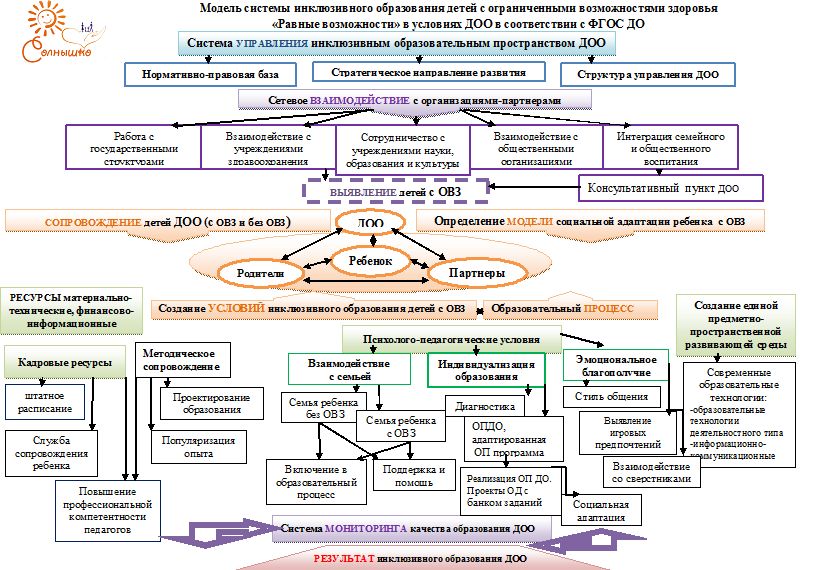 Глоссарий.Адаптированная образовательная программа - образовательная программа, адаптированная для обучения лиц с ограниченными возможностями здоровья с учетом особенностей их психофизического развития, индивидуальных возможностей и при необходимости обеспечивающая коррекцию нарушений развития и социальную адаптацию указанных лиц (статья 2 п. 28)1.Индивидуализации образования - поддержка ребенка, построения его образовательной траектории или профессиональной коррекции особенностей его развития (3.2.3)2; построение образовательной деятельности на основе индивидуальных особенностей каждого ребенка, при котором сам ребенок становится активным в выборе содержания своего образования, становится субъектом образования (п.1.4.)2Инклюзивное или включенное образование (франц. inclusif- включающий в себя, от лат. include- заключаю, включаю)  - обеспечение равного доступа к образованию для всех обучающихся с учетом разнообразия особых образовательных потребностей и индивидуальных возможностей (статья 2 п.27)1Коррекционная работа и/или инклюзивное образование 1) обеспечение коррекции нарушений развития различных категорий детей с ограниченными возможностями здоровья, оказание им квалифицированной помощи в освоении Программы; 2) освоение детьми с ограниченными возможностями здоровья Программы, их разностороннее развитие с учетом возрастных и индивидуальных особенностей и особых образовательных потребностей, социальной адаптации (п.2.11.2)2.Модель –  образовательная система, включающая в себя общие цели и содержание образования, проектирование учебных планов и программ, частные цели руководства деятельностью обучаемых, модели группирования учеников, методы контроля и отчетность, способы оценки процесса обучения. (глоссарий http://window.edu.ru/glossary)Обучающийся с ограниченными возможностями здоровья -  физическое лицо, имеющее недостатки в физическом и (или) психологическом развитии, подтвержденные психолого-медико-педагогической комиссией и препятствующие получению образования без создания специальных условий (статья 2 п.16).Особые образовательные потребности - индивидуальные потребности ребенка, связанные с его жизненной ситуацией и состоянием здоровья, определяющие особые условия получения им образования (ФГОС ДО, п. 1.3.1)2 Метод проектов – способ организации педагогического процесса, основанный на взаимодействии педагога и воспитанника, способ взаимодействия с окружающей средой, поэтапная практическая деятельность по достижению поставленной цели (Н. А. Виноградова)Социальная адаптация ребенка – процесс активной приспособляемости ребенка, находящегося в трудной жизненной ситуации, к принятым в обществе правилам и нормам поведения, а также процесс преодоления последствий психологической или моральной травмы (статья 1)3Участники образовательных отношений - обучающиеся, родители (законные представители) несовершеннолетних обучающихся, педагогические работники и их представители, организации, осуществляющие образовательную деятельность (статья 2. п.31)1Обоснование инновационного характера предлагаемого продукта.Суть представленной модели заключается в том, что ее реализация напрямую влияет на качественные характеристики образовательной деятельности ДОО, что в свою очередь влияет на повышение конкурентоспособности ДОО, степень удовлетворенности запросов потребителей образовательных услуг (детей-инвалидов, детей с ОВЗ и их родителей). Поскольку педагоги ДОО  уже владеют классическими методами и приемами коррекционной работы,  необходимо повышение их квалификации по программе «Современные образовательные технологии в развитии детей дошкольного возраста в рамках реализации ФГОС ДО». Время подтверждает правильность нашего выбора, т. к. в настоящее время квалификация педагога ДОО  соответствует всем вышеперечисленным нормативным требованиям, это позволяет им включаться в процесс инновационного развития ДОО,  реализовывать свои инициативы по проектированию образовательной деятельности воспитанников в рамках инклюзивного образования и создавать инновационные продукты.Индивидуализация образования детей с ОВЗ достигается путем создания, на основе данных диагностики  уровня развития  ребенка-инвалида,  индивидуальных  адаптированных образовательных программ. Реализация этих программ обеспечивается путем создания банка заданий, ориентированного на воспитанников с разными индивидуальными особенностями и потребностями, что дает возможность педагогу на разных группах детей подстраиваться под их уровень.Создание информационно-коммуникационной среды развития детей и полифункционального образовательного пространства инклюзивной направленности с использованием образовательных технологий деятельностного типа позволяет повысить мотивацию у воспитанников, создать условия для участия в коллективной работе, развития их социальных и личностных навыков, сделать деятельность детей интересной и увлекательной. В соответствии с ФГОС ДО  ребенок, как субъект образовательных отношений, свободен в выборе игр, материалов и участников совместной деятельности. Предлагаемая нами модель, построена на выявлении игровых предпочтений детей с ОВЗ и их нормально развивающихся сверстников, их успешную социализацию и включение в систему социальных отношений, а также обеспечивает взаимодействие всех участников образовательных отношений.  Обязательное условие эмоционального благополучия ребенка заключается в осознанном управлении его развитием (индивидуализация образования с дифференциацией заданий соответствующих возможностям детей), используя технологию сотрудничества. В ходе реализации модели предполагается возможность расширения сетевого взаимодействия с  организациями образования, здравоохранения, социальной защиты населения, обеспечивающими совместное образование детей с ОВЗ и другими организациями района и города.  Целью сотрудничества является сопровождение ребенка с ОВЗ, развитие инновационной деятельности в сфере дошкольного образования, совершенствование образовательного процесса, разработка и апробация эффективных форм и способов образовательной деятельности, ориентированной на развитие ребенка в ДОО, т.е. методическое и техническое сопровождение образовательного процесса. Являясь ресурсным центром ЧОУ ДПО «Образовательный центр «ИНТОКС», ДОО получает возможность повышения квалификации педагогов по современным образовательным технологиям, возможность обмена опытом, совершенствования методических разработок и расширения исследовательских возможностей. Важным социальным ресурсом является научное и методическое сопровождение ДОО СПб АППО, ГБОУ дополнительного педагогического профессионального образования центр повышения квалификации специалистов Кронштадтского района Санкт-Петербурга "Информационно-методический Центр" и др.Аналоговый анализ.Известно, что на сегодняшний день система инклюзивного образования  детей-инвалидов и детей с ограниченными возможностями здоровья распространена и не является редкостью.  В педагогической практике существуют различные модели  инклюзивного образования данной категории детей. Проведенный анализ моделей,  представленных в открытом доступе информационно-телекоммуникационной сети Интернет,  показал, что прямых аналогичных представляемому инновационному продукту по содержанию  аналогов представленной модели не существует. Для примера в перечне аналогов представлены 7 моделей, концепций, проектов, непосредственно относящихся к заявленному инновационному продукту по наименованию и тематике. Для удобства последующего анализа в таблице даются краткие характеристики опубликованных аналогичных продуктов.При сопоставлении найденных аналогов по названию, смыслу, ключевым словам с Моделью «Равные возможности» были выявлены как сходства, так и различия. Исходя из вышеизложенного,  можно сделать выводы.На сегодняшний день инклюзивное образование становится приоритетным направлением развития образования. В этом позиция авторов инновационного продукта и авторов других моделей инклюзивного образования, представленных в аналоговом анализе,  совпадают. В ходе анализа удалось заметить, что в образовательных организациях  стало больше внимания уделяться вопросу получения качественного образования детьми-инвалидами и детьми с ОВЗ, обеспечению сетевого взаимодействия образовательных организаций, обеспечивающих совместное образование детей с ОВЗ.  В Модели, представленной на конкурс, в первую очередь, поднимаются вопросы по созданию необходимых условий  для получения без дискриминации качественного дошкольного образования детьми с ОВЗ, обусловленных новым Федеральным законом «Об образовании в РФ» и введением ФГОС ДО. Сопоставление найденных аналогов Модели с предлагаемым нами инновационным продуктом,  позволяют выделить следующие отличия:- Модель создана в соответствии  с требованиями действующих законодательных и нормативных документов в области дошкольного образования. Модель основана на дифференцированном подходе к разным категориям воспитанников с учетом их возможностей, общих и особых образовательных потребностей.- Инновационный характер модели заключается в том, что она предоставляет возможность использования современных образовательных технологий, (технологий деятельностного типа и информационно-коммуникационных).- В модели представлена система взаимодействия всех участников образовательных отношений, с обязательным включением семей воспитанников в образовательный процесс, в котором ребенок выступает как субъект образовательных отношений, а не объект воздействия. Все участники этого процесса являются полноценными партнерами, осуществляющие деятельность, присущую им, не дублируя, и не заменяя друг друга.- В рамках проектирования образовательной деятельности разработаны банки заданий, ориентированные на воспитанника с различными индивидуальными особенностями для адресной работы с нормально развивающимися детьми, с детьми с ОВЗ.- С целью социальной адаптации детей с ОВЗ и нормально развивающихся сверстников и включения их в систему социальных отношений выявляются игровые предпочтения воспитанников для  предоставления им возможности выбора участников совместной игровой деятельности и общения.- Программа повышения квалификации педагогических работников базируется на содержании и требованиях профессионального стандарта педагога.Обоснование актуальности результатов  использования инновационного продукта для развития системы образования Санкт-Петербурга.Полученные результаты по реализации Модели позволят  ДОО существенно оптимизировать обновление качества образования и организацию развития педагогического потенциала с учетом внедрения ФГОС ДО. В связи с тем, что тема инклюзивного образования актуализирована в принятых федеральных и региональных документах, многие образовательные организации столкнуться, в той или иной мере, с необходимостью внедрения инклюзивной практики. В тоже время, повышается заинтересованность в результатах личностного развития ребенка и его социализации у родителей, воспитывающих детей-инвалидов и детей с ОВЗ. Таким образом, разработка нашей Модели своевременна и будет востребована ДОО. Инновационный продукт эффективен, т.к. его содержание соответствует поставленным целям и интересам участников образовательных отношений.Для обеспечения качества и доступности дошкольного образования требуются различные методики, технологии, диагностический  материал и создание условий их реализации. Однако, имеющийся методический инструментарий, направленный на разработку и реализацию образовательной программы, на сегодняшний день носит разрозненный характер. В случае если ДОО посещают дети с различным уровнем развития, со сложными множественными нарушениями развития, существующие  диагностические карты, к сожалению, не всегда позволяют безоценочно, не сравнивая детей с образовательной программой, со сверстниками, отразить необходимые параметры для грамотности построения их образовательной траектории.  Из опыта нашей работы степень адаптации диагностической карты развития и образовательной программы зависит от категории детей с ограниченными возможностями здоровья. Встает необходимость адаптировать имеющиеся карты или  разрабатывать новые карты развития применительно к тем детям, которые посещают ДОО. На наш взгляд, существующие карты развития оценочного характера, имеющие градацию по уровням развития детей (высокий, средний, низкий), вступают в противоречие с понятием «оценка относительно детской успешности» , означающее, что любые достижения ребенка могут сравниваться только с его собственными вчерашними, а не с образовательной программой и другими детьми.В рамках индивидуализации образования нет методических рекомендаций по созданию индивидуальных адаптированных образовательных программ для детей-инвалидов со сложной структурой дефекта. Не отражены психолого-педагогические условия для детей с ОВЗ в соответствии с ФГОС ДО и  профессиональным стандартом педагога. А детям-инвалидам необходимо «удовлетворение  как общих с нормально развивающими сверстниками, так и особых образовательных потребностей, заданных характером нарушения их психического развития» (Малофеев Н.Н.). В методической литературе подробно описан метод проектов, но по содержанию предлагаемые проекты не в полной мере учитывают индивидуальность и возможности отдельно взятого ребенка. Существует несоответствие между традиционной формой организации образовательного процесса и характером проектной деятельности, в этом заключается сложность для педагога, т.к. приходится разрабатывать нестандартные подходы к образовательному процессу. Поэтому возникла необходимость в создании модели, которая по содержанию объединила методические материалы по разработке и реализации индивидуального образовательного маршрута детей с ОВЗ в условиях инклюзивного образования на основе психолого-педагогического сопровождения. Также определена степень участия педагога и ребенка на различных этапах реализации проекта, показана специфика применения проектов на конкретных примерах по 5 образовательным областям в соответствии с ФГОС ДО.Сравнительные данные диагностик, анкетирования родителей, педагогов и воспитанников показали, что при реализации Модели увеличивается доступность получения качественных образовательных услуг детьми с ОВЗ и детьми-инвалидами, реализуется возможность обучения по индивидуальным адаптированным образовательным программам, происходит расширение образовательного пространства для познавательной и творческой активности, появляется возможность участия в коллективных видах деятельность наравне с нормально развивающимися сверстниками и установление равноправного взаимодействия.Организация такой Модели на основе психолого-педагогического сопровождения с использованием системно-деятельностного подхода в образовательном процессе обеспечивает успешную социализацию детей в условиях социума.Во время внедрения представленной Модели происходит развитие педагогического потенциала, повышение мотивации и компетентности педагогов в плане создания психолого-педагогических условий для реализации образовательной программы, что приводит к успешному адресному использованию современных образовательных технологий в образовательном процессе, распространению педагогического опыта посредствам проведения мастер- классов, семинаров, публикаций и т.д.По результатами анкетирования родителей при внедрении Модели наблюдается рост удовлетворенности доступностью и качеством образовательных услуг в ДОО, возможностью получить поддержку и своевременную помощь, увеличивается процент семей, включенных в образовательный процесс. Также увеличивается количество родителей нормально развивающихся детей, которые включаются в инклюзивное образование.Разработка модели психолого-педагогического сопровождения и личностного развития воспитанников позволяет оптимизировать мониторинг качества образования,  создание безбарьерной среды, организационно-управленческие процессы, сотрудничество с социальными институтами.Продуманная организация инклюзивного образования в ДОО гармонизирует взаимоотношения всех участников образовательных отношений, появляются все необходимые признаки включенности всех участников образовательных отношений в образовательный процесс.В качестве перспективы дальнейшего развития инновационной деятельности ДОО по данному направлению является разработка системы диагностики и мониторинга качества образования и достижения детьми планируемых результатов освоения адаптированных образовательных программ с применением ИКТ, а также создание модели эффективного партнёрства семьи и ДОО в условиях введения ФГОС ДО.Обоснование значимости инновационного продукта для решения актуальных задач развития системы образования Санкт-Петербурга в соответствии с целями выбранного раздела Программы.Необходимо отметить, что Федеральный Закон «Об образовании в РФ»4 в статье 5 п.5.1) четко указывает на создание условий и  необходимость организации инклюзивного образования лиц с ОВЗ. Статья 10 закона Санкт-Петербурга «Об образовании в Санкт-Петербурге»5 определяет возможность инклюзивного образования  с учетом медико –психолого-педагогических рекомендаций.В описании приоритетных направлений, целей государственной политики в области образования до 2020 года особо подчеркивается значимость обеспечения соответствия качества образования меняющимся запросам населения во всех уровнях образования.  По данным автоматизированной информационной системы «Электронный социальный регистр населения Санкт-Петербурга, предоставленным Санкт-Петербургским ГКУ «Городской информационно-расчетный центр», в Санкт-Петербурге в настоящее время проживает более 13,9 % от общей численности городского населения людей, имеющих инвалидность, в том числе детей-инвалидов – 14 073 чел. (2,0%).В Санкт-Петербурге постоянно возрастает востребованность услуг дошкольного образования семьями, имеющими в своем составе детей-инвалидов и запрос на улучшение условий пребывания ребенка в условиях ДОО. Родители детей с ОВЗ все чаще стремятся воспитывать и обучать своих детей в среде нормально развивающихся сверстников, которая в дальнейшем дает им возможность более успешно социализироваться.Предлагаемый инновационный продукт призван обеспечить создание условий для повышения доступности дошкольного образования и удовлетворение потребности в получении качественного дошкольного образования детьми-инвалидами и детьми с ОВЗ, в т. ч. в рамках реализации подпрограммы «Развитие дошкольного образования».В инновационном продукте, представленном на конкурс, в первую очередь, поднимаются вопросы выстраивания образовательного процесса в новых организационных условиях. Предлагается Модель системы инклюзивного образования соответствующая требованиям ФГОС ДО,  она способствует достижению новых образовательных результатов, позволяет развивать каждого воспитанника в соответствии с его индивидуальными особенностями, при обеспечении равных прав каждому ребенку в получении качественного образования.Значимость разработки данной модели определяется необходимостью обновления образовательного процесса через изменение и совершенствование содержания  и способов  организации обучения, воспитания и развития в условиях развивающего образования, что в свою очередь, обеспечивает повышение профессиональной компетенции и высокого уровня педагогического мастерства педагога. Модель предполагает осуществление мероприятий по повышению эффективности, качества и доступности образовательных услуг для всех категорий воспитанников.«Концепцией образования детей с ограниченными возможностями здоровья в образовательном пространстве Санкт-Петербурга»4 и «Планом мероприятий по реализации Концепции образования детей с ограниченными возможностями здоровья в образовательном пространстве Санкт-Петербурга на 2012-2015 годы»5 предусмотрены разделы по программно-методическому сопровождению образовательного процесса детей с ОВЗ в различных образовательных моделях и определены мероприятия (разработка методических рекомендаций по формированию индивидуальных образовательных маршрутов, практико-ориентированных технологий индивидуального обучения и психолого-педагогического сопровождения ребенка с ОВЗ в условиях совместного образования).Таким образом, основным ориентиром при реализации Модели «Равные возможности» служат федеральные и региональные стратегические документы по развитию образования Санкт-Петербурга.Обоснование готовности инновационного продукта к внедрению в системе образования Санкт-Петербурга.В результате проведенной работы в ходе экспериментальной деятельности были решены основные задачи и достигнута поставленная цель - был разработан инновационный продукт Модель «Равные возможности», которая готова к использованию и реализации  в практике работы ДОО общеразвивающего, комбинированного и компенсирующего вида.Для наглядности разработана схема, отражающая направления и содержание системы инклюзивного образования в условиях ДОО. В описании определены пути использования элементов данной Модели в плане индивидуализации образовательного процесса в рамках выполнения положений и мероприятий государственной программы образования до 2020 г. и ФГОС ДО.Реализация положений Модели дает возможность достигать  желаемый коррекционно – развивающий эффект в более короткие сроки.Особенностью представленной модели является ее циклический характер.Специфика реализации модели определяется тем, что дети с ОВЗ могут развиваться при условии своевременного и адекватного воспитания и обучения – удовлетворения общих потребностей с нормально развивающимися детьми и  особых образовательных потребностей в соответствии с характером имеющихся нарушений развития при согласованности действия педагогов и семьи.Механизм реализации Модели призван обеспечить эффективное взаимодействие всех соисполнителей и участников образовательных отношений  по достижению ожидаемых результатов.Наше образовательное учреждение готово оказать методическую помощь в организации образовательной среды, в проведении семинаров, мастер-классов по внедрению данной модели.Обоснование рисков внедрения инновационного продукта в системе образования Санкт-Петербурга.Представленный инновационный продукт возможно реализовать в любой ДОО Санкт-Петербурга в полном объеме или частично. Однако, каждой образовательной организации необходимо учитывать риски при оценке целесообразности введения данной инновации.При использовании представленного инновационного продукта могут возникнуть различные сложности и проблемы. - Недостаточная компетентность педагогических работников, их неготовность к системной работе по внедрению данного продукта в образовательную деятельность. Отсутствие внутренней мотивации коллектива ДОО к  инклюзивному образованию.- Невысокая грамотность в вопросах  реализации инклюзивного образования педагогических работников, вспомогательного персонала и родителей воспитанников.  Применение неверных подходов педагогического воздействия при возникновении трудности восприятия другими детьми и их родителями ребенка-инвалида и ребенка с ОВЗ.- Недостаточная активность семей в плане включения в образовательный процесс.- Недостаточность финансовой поддержки. Образовательной организации, работающей в режиме инновации часто необходимы дополнительные расходы, связанные с осуществлением данной инновации (расходы на приобретение оборудования,  программно-методического комплекса, на повышение квалификации работников, на участие или организацию конференций, мастер-классов  и т.п.). - Слабая результативность государственной поддержки и не разработанность региональных законодательных актов по инклюзивному образованию.Риски могут быть снижены и минимизированы при соблюдении главных условий реализации Модели при необходимом ресурсном обеспечении в ходе применении инновационного продукта. Важно на региональном уровне законодательно закрепить инклюзивное образование для детей-инвалидов  со сложным дефектом развития в образовательной организации в качестве основной формы и разработать план мероприятий по внедрению инклюзивного образования в условиях ДОО.- Компенсировать недостаточность финансовых средств на инновационное развитие ДОО возможно за счет внебюджетных средств, в частности, средства от приносящей доход деятельности.- Важно проведение необходимых  мероприятий в соответствии с планом действий по обеспечению введения ФГОС ДО в соответствии с Письмом Минобрнауки России от 10.01.2014 N 08-10 «О необходимости проведения ряда мероприятий по обеспечению введения Федерального государственного образовательного стандарта дошкольного образования» и «дорожной карты» ДОО. - Создание «безбарьерной» доступной образовательной среды для детей-инвалидов и детей  с ОВЗ.- Обеспечение готовности коллектива ДОО к введению инклюзивного образования: наличие работников, соответствующей компетенции, службы сопровождения, повышение квалификации руководящих и педагогических работников, вспомогательного персонала, включенного в процесс инклюзивного образования. Осуществление методического руководства, способствующего совместной творческой деятельности.- Обеспечение необходимой проработанной нормативно-правовой базы.- Программно-методическое обеспечение образовательного процесса.-  Оснащение  предметно-пространственной развивающей среды с учетом примерного перечня игрового оборудования для учебно-материального обеспечения дошкольных образовательных учреждений в соответствии с  Письмом Минобрнауки РФ от 17.11.2011 N 03-876 "О реализации Приказа Минобрнауки России от 20 июля 2011 г. N 2151". Создание современной информационно-образовательной среды в ДОО.-Грамотное выстраивание партнерских взаимоотношений с семьями, как нормально развивающихся детей, так и с семьями, воспитывающих детей с ОВЗ. Решение задачи перевода  родителей воспитанников в позицию ответственного участника образовательных отношений, а не только потребителя образовательной услуги. - Обеспечение сетевого взаимодействие с социальными партнерами. Список  сокращений, используемых в работе: ДОО – дошкольная образовательная организация.ИКТ – информационно – коммуникационные технологии.ОВЗ – ограниченные возможности здоровья.ОП ДО – образовательная программа дошкольного образования.ФГОС ДО – федеральный государственный образовательный стандарт  дошкольного образования.Представляя заявку на конкурс, гарантируем, что авторы инновационного продукта:- согласны с условиями участия в данном конкурсе; - не претендуют на конфиденциальность представленных в заявке конкурсных материалов и допускают редакторскую правку перед публикацией материалов;- принимают на себя обязательства, что представленная в заявке информация 
не нарушает прав интеллектуальной собственности третьих лиц.Авторы инновационного продукта: педагогический коллектив ГБДОУ детский сад № 4 Кронштадтского района Санкт-Петербурга      Заведующий ГБДОУ ________________              А.З. Горчакова                                                                                        подпись руководителя                                                                                     образовательной организации                расшифровка подписиМ.П.                                                                                     «_____»_____________________20__г. Учебное пособиеМетодическое пособиеУчебно-методическое пособие Методические материалы, рекомендацииУчебно-методический комплект (комплекс)ПрограммаТехнологияМодельVСайтПрограммное обеспечениеДиагностические, контрольно-измерительные материалыИное (указать, что)Развитие профессионального образованияРазвитие дошкольного образованияРазвитие общего образованияРазвитие дополнительного и неформального образования 
и социализации детейВыявление и поддержка одаренных детей и молодежиРеализация моделей получения качественного дошкольного, общего 
и дополнительного образования детьми-инвалидами и лицами 
с ограниченными возможностями здоровьяVРазвитие кадрового потенциала системы дошкольного, общего 
и дополнительного образования детейРазвитие системы оценки качества образования и информационной прозрачности системы образованияВовлечение молодежи в социальную практикуОбразовательная деятельностьVУправление образовательной организацией№ п/пАналогичный продукт (название, автор, город, учреждение, ссылка на интернет ресурс)Отличительные характеристики продуктаОтличительные характеристики продукта№ п/пАналогичный продукт (название, автор, город, учреждение, ссылка на интернет ресурс)Сходство аналога и представленного продукта Отличие представленного инновационного продукта от аналога«Концепция региональной модели совместного обучения и воспитания в системе дошкольного образования Санкт-Петербурга» // Инклюзивное образование: методология, практика, технологии, Зигле Л.А., Микшина Е.П. ГБДОУ детский сад №41 комбинированного вида Центрального района Санкт-Петербурга «Центр интегративного воспитания»  http://fsp.41inclusion.caduk.ru/Коллектив реализует ОП ДО «Равные возможности». Научно-методическое сопровождение.Методические рекомендации по организации и деятельности структурного подразделения «Служба ранней помощи».Кадровое обеспечение. Социализация воспитанников с ОВЗ, включение их в социум в различных видах деятельности.«Безбарьерная» среда. Создание модели сотрудничества с семьями воспитанников.Внедрение различных моделей социальной адаптации ребенка с ОВЗ,  вариативность их использования в зависимости от возрастных и психофизиологических особенностей ребенка. Методические рекомендации с примерами по созданию  индивидуальных адаптированных образовательных программ на каждого ребенка с ОВЗ.  Включенность семей воспитанников в образовательный процесс, привлечение всех участников образовательных отношений к проектной деятельности.«Модель системы инклюзивного образования», ГОУ СОШ №593 Невского района Санкт-Петербургаhttp://school593.ru/Научно-методическое сопровождение.Кадровое обеспечение.«Безбарьерная» среда.Создана система взаимодействия с семьями воспитанников.Модель, созданная для воспитанников дошкольного возраста. Включенность семей воспитанников в образовательный процесс, привлечение всех участников образовательных отношений к проектной деятельности. «Управление развитием адаптивной школы», ГБОУ города Москвы "Школа № 109" (Центр образования № 109), Ямбург Е.А.http://www.sc109.ru/Теоретически разработана и практически реализуется модель инклюзивного образования в адаптивной школе. Система управления. Научно-методическое сопровождение.  Индивидуализация образования. Разноуровневое дифференцированное образование. Преемственность образования.Методические рекомендации с примерами по созданию  индивидуальных адаптированных образовательных про-грамм на каждого ребенка с ОВЗ в соответствии с ФГОС ДО. Педагогическая технология – метод проектов с банком заданий с использованием современных образовательных технологий.“Методические рекомендации по организации инклюзивного образовaтельного процесса в детском саду», ГОУ детский сад комбинированного вида № 1465 и ГОУ детский сад № 288,  Ресурсный центр инклюзивного дошкольного образования в пилотном проекте ЮНЕСКО и Департамента образования города Москвы "Московское образование: от младенчества до школы"http://www.inclusive-edu.ru/ Модель организации и технологии инклюзив-ной практики в дошкольных образовательных учреждениях. Реализация различных форм инклюзии и вариативность их использования в зависимости от возрастных и психофизиологических особенностей ребенка. Кадровое обеспечение.Проведение диагностики уровня развития ребенка с использованием ИКТ и по самостоятельно разработанным методикам (карта речевого развития). Создание индивидуальных адаптированных образовательных программ на каждого ребенка с ОВЗ.Проектирование образовательной деятельности с использованием современных образовательных технологий с банком заданий с обязательным включением всех участников образовательного процесса.«Образовательный проект по разработке и внедрению модели инклюзивного образования детей с разными возможностями» в  МАДОУ «Центр развития ребенка – детский сад № 196», Пермь 2010г.http://nsportal.ru/detskiy-sad/Отражено использование индивидуальных адаптированных образовательных программ в образовательном процессе.Создание модели сотрудничества с семьями воспитанников.Научно-методическое и кадровое обеспечение.Методические рекомендации с примерами по созданию  индивидуальных адаптированных образовательных программ на каждого ребенка с ОВЗ.  Включенность семей воспитанников в образовательный процесс, привлечение всех участников образовательного процесса к проектной деятельности. «Инклюзивное образование в дошкольном образовательном учреждении как средство предшкольной подготовки детей с ограниченными возможностями здоровья», МБДОУ Собинского района детский сад № 4 «Колосок», п. Ставровоhttp://dc4-sb.vladmou.ru/ Социализация воспитанников с ОВЗ, включение их в социум в различных видах деятельности.«Безбарьерная» среда.Создание модели сотрудничества с семьями воспитанников.Специально созданные условия для инклюзивного образования детей с ОВЗ в группы общеразвивающей направленности. Акцент  делается на инклюзивное образование детей  с ОВЗ от 2 до 7 лет, а  не только на предшкольную  подготовку.Представлены различные модели социальной адаптации ребенка и вариативность их использования в зависимости от возрастных и психофизиологических особенностей ребенка с ОВЗ. Проект программы по инклюзивному образованию «Мир без преград», МДОУ «ЦРР – детский сад № 60», г. Северск, Томская обл.http://ds60.seversk.ru/ Социализация воспитанников с ОВЗ, включение их в социум в различных видах деятельности.«Безбарьерная» среда. Создание модели сотрудничества с семьями воспитанников.Представлены различные модели социальной адаптации и вариативность их использования в зависимости от возрастных и психофизиологических особенностей ребенка с ОВЗ. Включенность семей воспитанников в образовательный процесс, привлечение всех участников образовательного процесса к проектной деятельности.Дети – инвалиды: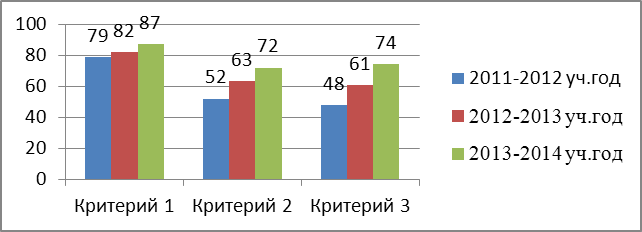 1- Успешность освоения ребенком-инвалидом адаптированной образовательной программы.2- Желание нормально развивающихся детей взаимодействовать, общаться и сотрудничать с детьми-инвалидами.3- Совместное участие детей - инвалидов в коллективных видах деятельности.Дети с ОВЗ: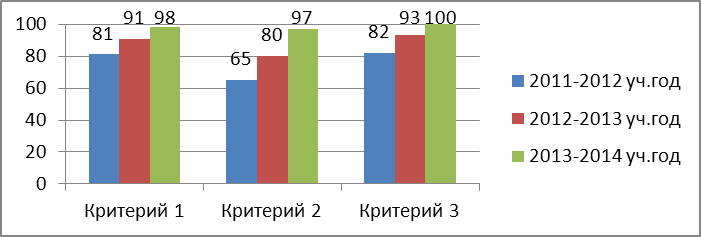 1- Успешность освоения ребенком с ОВЗ адаптированной образовательной программы.2- Желание нормально развивающихся детей сотрудничать с детьми с ОВЗ.3- Совместное участие детей с ОВЗ в коллективных видах деятельности.Педагоги и специалисты: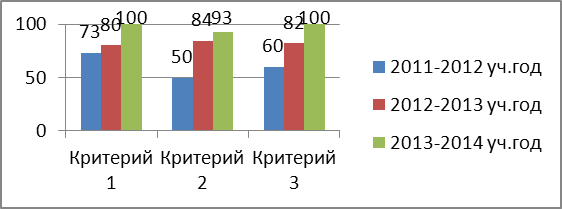 1-Повышение педагогической компетенции педагогов, участвующих в инновационной деятельности.2-Популяризация опыта инклюзивного образования (конкурсы, статьи, мастер-классы и т.д.).3-Использование современных образовательных технологий в образовательном процессе (доля педагогов, использующих в своей работе современные образовательные технологии). Семья: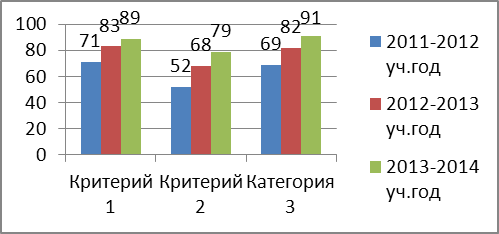 1-Удовлетворенность родителей детей с ОВЗ и детей-инвалидов качеством образовательных услуг в ДОУ.2-Принятие родителями нормально развивающихся детей инклюзивного образования в ДОУ.3-Включенность семей в образовательный процесс.